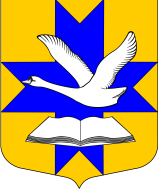 Администрация муниципального образованияБольшеколпанское сельское поселениеГатчинского муниципального районаЛенинградской области                                            П О С Т А Н О В Л Е Н И Еот «30» марта 2017 г.						        № 164         В соответствии с пп.19 п.1 статьи 14 Федерального закона №131-ФЗ «Об общих принципах организации местного самоуправления в Российской Федерации» от 06.10.2003 г., Правилами внешнего благоустройства, содержания и обеспечения санитарного состояния территории МО Большеколпанское сельское поселение, утвержденных решением Совета депутатов от 05.07.2012 года  № 37, и в целях обеспечения экологически благоприятной среды для проживания населения, поддержания чистоты и порядка на территории  Большеколпанского сельского поселения                                          ПОСТАНОВЛЯет :         1.Провести 15 и 22 апреля 2017 года субботники и с 17 апреля по 15 мая текущего года- месячник по благоустройству и ликвидации стихийных свалок на территориях населенных пунктов, садоводств, на сельскохозяйственных землях, вдоль авто- и железнодорожных магистралей, расположенных на территории Большеколпанского сельского поселения.         2.Рекомендовать руководителям предприятий, организаций, учреждений всех форм собственности разработать планы проведения субботника и месячника и представить их на согласование до 10.04.2017 г.         3. Ведущему специалисту по ЖКХ и благоустройству администрации Хребтенко Е.А.: 1. Разработать план проведения субботника и месячника по благоустройству и представить информацию в МУ «Служба координации и развития коммунального хозяйства и строительства» до 06.04.2017 г.2. Подвести итоги субботника до 25.04.17 г., месячника до 17.05.17 г. и направить информацию в  МУ «Служба координации и развития коммунального хозяйства и строительства» по мере готовности.          4. Контроль за выполнением настоящего постановления возложить на заместителя главы администрации Шалаева С.А.         5. Пункты 1 и 2  настоящего постановления подлежит опубликованию.                             Глава администрации                                       М.В. БычининаО проведении субботника и месячника    по благоустройству и ликвидации стихийных свалок на территории муниципального образования Большеколпанское сельское поселение. 